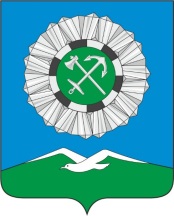 СЛЮДЯНСКОЕ МУНИЦИПАЛЬНОЕ ОБРАЗОВАНИЕ ГОРОДСКАЯ ДУМАРоссийская Федерация                                                                     РЕШЕНИЕг. СлюдянкаИркутская областьСлюдянский районот 31.10.2019  № 85 IV-ГД  «Об утверждении Перечня имущества, находящегося в муниципальной собственности Слюдянского муниципального образования (городского поселения) и подлежащего передаче в муниципальную собственность муниципального образования Слюдянский район»          В целях более эффективного управления муниципальной собственностью Слюдянского муниципального образования, руководствуясь Федеральным законом от 06.10.2003г. № 131-ФЗ "Об общих принципах организации местного самоуправления в Российской Федерации",  руководствуясь ст. 10, 33, 37 Устава Слюдянского муниципального образования, зарегистрированного Главным управлением Министерства юстиции Российской Федерации по Сибирскому федеральному округу 23 декабря 2005 года №RU385181042005001, с изменениями и дополнениями, зарегистрированными Управлением Министерства юстиции Российской Федерации по Иркутской области от 29.05.2019 года № RU385181042019001ГОРОДСКАЯ ДУМА РЕШИЛА: Утвердить Перечень имущества, находящегося в муниципальной собственности Слюдянского муниципального образования (городского поселения) и подлежащего передаче в муниципальную собственность муниципального образования Слюдянский район (Приложение №1).       2. Опубликовать настоящее решение в газете «Байкал новости» или в приложении к данному периодическому изданию, а также на официальном сайте Слюдянского муниципального образования сети «Интернет».Глава Слюдянского       муниципального образования                                                                                                В.Н. СендзякПредседатель ДумыСлюдянского муниципального образования                                                                     А.В. ТимофеевПриложение № 1к решению Думы Слюдянскогомуниципального образованияот 31.10.2019 № 85 IV-ГДРаздел 1. Недвижимое имуществоN 
п/пНаименованиеАдресКадастровый (или условный) номер12341Земельный участок, общей площадью 6 794 кв. м.Российская Федерация, Иркутская область, Слюдянский район, Слюдянское МО, г. Слюдянка, ул. Л. Полуяхтова, участок №22 38:25:010129:717